Opišite faze konstruktivističnega načina poučevanja predmeta nit!- ORIENTACIJA Izbor, napoved tematskega sklopa, vsebine, ciljev
- ELICITACIJA (PREGLED OTROKOVIH PREDSTAV) Iskanje predznanja otrok, da bi lahko načrtovali pouk glede na njihove potrebe
- REKONSTRUKCIJA OTROKOVIH IDEJ Izvedba ustreznih aktivnosti, ki jih izvajajo učenci, zato da bi potrdili, spremenili ali izpopolnili predhodne predstave
- APLIKACIJA OTROKOVIH IDEJ Dejanska ali hipotetična uporaba na novo pridobljenega znanja v konkretnem okolju
- PREGLED SPREMEMB PRVOTNIH IDEJ Analiza otrokovih predstav po izvajanju aktivnosti (primerjava končnih in začetnih predstav)Opredelite elemente procesnega pristopa poučevanja predmeta NIT!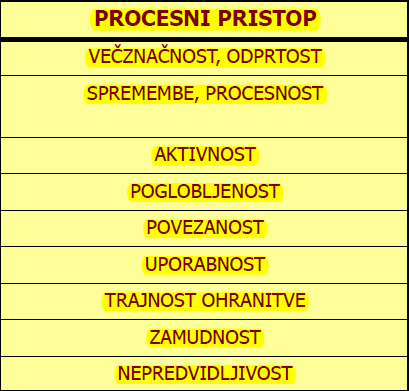 Opredelite elemente transmisijskega pristopa poučevanja predmeta NIT!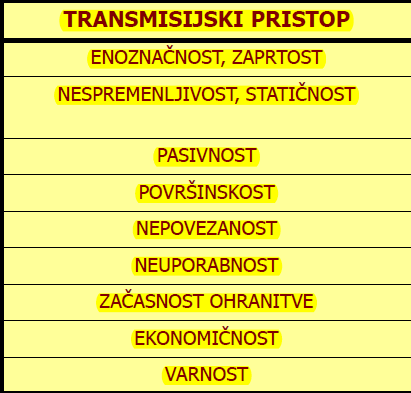 Opišite klasifikacijo učnih metod po Ani Tomič ter opišite metode izkustvenega učenja na konkretnem naravoslovnem primeru!VERBALNO-TEKSTUALNEILUSTRATIVNO-DEMONSTRACIJSKELABORATORIJSKO-EKSPERIMENTALNEMETODE IZKUSTVENEGA UČENJA  1. Konkretna izkušnja=učenci v naravi opazujejo, da voda po dežju izgine  2. Razmišljujoče opazovanje in refleksija=opazujejo in skupaj pridejo do zaključka, da voda izhlapi  3. Oblikovanje abstraktnih konceptov ter generalizacij=dobijo idejo, da bi sami preizkusili teorijo  4. Preizkušanje teh konceptov v določenih razmerah=na okensko polico postavijo pladenj z vodo, čez nekaj dni bo voda izhlapela, poskusijo tudi izparevanje na grelniku z vodoOpišite postopek artikulacije učne ure predmeta NIT, pojasnite katero dokumentacijo o delu strokovnih delavcev uporablja učitelj pri tem pouku in na katerem nivojih se vse lahko pripravlja na pouk.a)Uvodna ura=UVAJANJEUra pridobivanja novih snov=USVAJANJE NOVIH VSEBINUra ponavljanja=PONAVLJANJEUra preverjanja=PREVERJANJEUra urjenja=URJENJE 	b)	-priprava na pouk	c)	-globalni nivo (letna priprava)	-etapni nivo (določeni učitelji načrtujejo tedensko)	-izvedbeni nivo (vsaka ura posebej)Opišite oblike dela pri pouku NIT ter razložite odnose sodelujočih v tem procesu.FRONTALNA OBLIKA DELATipično namenjena prenosu informacij do tistega, ki stoji spredaj do tistih, ki sedijo in poslušajo.Za nižjo stopnjo vsekakor ni primerna (koncentracija otrokom v 1. razredu pade po 4-5 min in jih je treba znova motivirati).KARAKTERISTIKE: največja značilnost frontalnega pouka je, da učitelj neposredno in hkrati poučuje vse učence (v skupini ali v oddelku). Tako delo se še danes najbolj uporablja v naših oš, žal.UPORABA FRONTALNE OBLIKE DELA: -najugodneje jo je pri SPO, NIT in DRU uporabiti pri uvodnih urah-ugodna ob uporabi filmov in TV oddaj, pri izletih, obiskih in ekskurzijah v šolsko okolico-v praksi se ta učna oblika uporablja tudi tam, kjer je učitelj pretežen izvor znanj (družboslovne teme)-primerna za vnaprejšnji prikaz strukturiranja učno-vzgojnih vsebinPri tem je predvsem negativno:-zapostavljanje individualnih lastnosti učencev-omejena: pretežno enosmerna komunikacijaSKUPINSKA OBLIKA DELA-3-6 učencev-glede na vrsto delovnih nalog ločimo:ENOVRSTNO – NEDIFERENCIRANO DELO V SKUPINAH (vse skupine opravljajo isto nalogo)RAZNOVRSTNO – DIFERENCIRANO DELO V SKUPINAH (vsaka skupina dobi svojo nalogo)DELO V CIKLUSIH (skupine delajo na različnih nalogah, v dogovorjenem času zamenjajo naloge, vse dokler vsaka skupine ne opravi vseh nalog)Skupine so lahko enovrstne (isto št.) ali raznovrstne (3,4,5..).UVODNI DEL   2. GLAVNI DEL    3. ZAKLJUČNI DEL    4.  UTRJEVANJE IN PREVERJANJEDELO V DVOJICAH-dva učenca rešujeta en problemINTRUKCIJSKO DELO V PARU (boljši pomaga slabšemu) in SKUPNO DELO V PARU (učenca v paru iščeta rešitve ali vsak dela samostojno, na koncu pa skupaj razpravljata o nalogi)-glede na vrsto delovnih nalog:1. VSI PARI DELAJO ISTE NALOGE
2. VSAK PAR OPRAVLJA SVOJO NALOGO3. SKUPINA PAROV DELA NA ISTI NALOGI (radirka, svinčnik… )INDIVIDUALNA OBLIKA DELA-samostojnost, samozavest, ustvarjalne sposobnosti1. INDIVIDUALNO DELO NA ENOVRSTNIH-NEDIFERENCIRANIH PROBLEMIH2. INDIVIDUALNO DELO NA RAZNOVRSTNIH-DIFERENCIRANIH PROBLEMIH3. INDIVIDAULIZIRANO UČNO DELOINTERAKCIJA: odnos med učiteljem in učencem, ki omogoča učitelju popolni vzgojno-izobraževalni vpliv, učencem pa neoviran razvoj.Z interakcijo se lahko doseže boljše sporazumevanje večjega števila sodelujočih pri pouku.KOAKCIJA: označuje sodelovalni odnos dveh sodelujočih v procesu pouka, tako učitelje-učenca, kot učenca-učenca. Po didaktičnih dimenzijah je ta odnos  ožji, po vzgojno-izobraževalnem delovanju pa močnejši in v novejšem času vse pomembnejši.S koakcijo se poglabljajo odnosi med dvema sodelujočima v učnem procesu.AUTOAKCIJA: samostojno delo, ki nakazuje samostojno, izdvojeno delo ali učitelja ali učenca. Ta omogoča učencu in učitelju popolno izražanje svoje ustvarjalnosti.Z autoakcijo se spodbuja posameznike (učitelja ali učenca) ter se ga usposablja za samostojno delo.Na katere probleme morajo biti učitelji pozorni pri pripravi dobrih preizkusov znanja NIT?•besedilo uporabljenih nalog v preizkusu naj bo prilagojeno splošnim bralnim sposobnostim učencev; •naloge naj bodo vsebinsko jasno in enopomensko izražene; •navodila za reševanje posamezne naloge podajamo sproti; •naloge naj bodo besedno drugačne izražene, kot so v učbeniku; •v preizkusu naj bost vedno najmanj dva ali več tipov nalog; •razvrstitev nalog naj bo izvedena glede na tip naloge (najprej vprašaja enega tipa, nato drugega in tako naprej); •naloge naj bodo razvrščene po težavnosti (od lažjih k težjim); •pravilni odgovori naj bodo razvrščeni po slučajnostnem vrstnem redu; •čas reševanja skrbno določimo (predvidoma mora v predvidenem času min. 90% učencev rešiti preizkus); •način točkovanja moramo skrbno določiti (Smotrno je pravilno nalogo točkovati z eno točko nerešeno pa z nič točk); •skrbno določimo kriterije spreminjanja testnih rezultatov v ocene; •skrbno sestavimo uvodna navodila za učence, ki vsebujejo namen preizkusa, pripomočke za reševanje, način odgovarjanja, pogoje, pazljivo branje, čas reševanja, točkovaje, način oddajanja ipd.; •preizkus znanja bi naj bil rezultat sprotnega nastajanja nalog, ob poučevanju (to omogoči usklajevanje ciljev pouka s cilji preverjanja); •preizkus znanja naj bi bil rezultat timskega dela več učiteljev (npr. znotraj aktivov). Naštejte temeljne spoznavne in naravoslovno – tehnične postopke (enega opišite na konkretnem didaktičnem primeru)!TEMELJNI-opazovanje, -opisovanje, -razvrščanje, -urejanje, -merjenje …NARAVOSLOVNI in TEHNIČNI postopki-eksperimentiranje, -napovedovanje, -preizkušanje napovedi, -postavljanje hipotez, -načrtovanje, -izdelava in preizkušanje izdelkov Šolska dokumentacija1. Knjige in splošni dokumenti OŠ: matična knjiga, šolska kronika, letni delovni načrt OŠ, letno organizacijsko poročilo2. Dokumentacija o delu oddelkov v OŠ: dnevnik, redovalnica oddelka, mapa vzgojni ukrepov, učiteljeva redovalnica v tretjem vz. izb. Obdobju3. Dokumentacija o delu učencev: vpisni list, matični list, osebna mapa (strok. pomoč, svetovanje), športno-vzgojni karton, zapisnik (popravni, predmetni…)4. Dokumentacija o delu strokovnih delavcev : letna priprava, priprava na pouk5. Dokumentacija o delu organov : poročilo o sejah učiteljskega zbora (oddl. učit. zbora in strokovnih aktivov),  zapisnik o sejah oddelčnih svetov staršev in sveta staršev šole, poročilo o sejah sveta šole